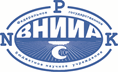 МИНИСТЕРСТВО НАУКИ И ВЫСШЕГО ОБРАЗОВАНИЯ РОССИЙСКОЙ ФЕДЕРАЦИИ (МИНОБРНАУКИ РОССИИ)ФЕДЕРАЛЬНОЕ ГОСУДАРСТВЕННОЕ БЮДЖЕТНОЕ НАУЧНОЕ УЧРЕЖДЕНИЕ«ВСЕРОССИЙСКИЙ НАУЧНО-ИССЛЕДОВАТЕЛЬСКИЙ ИНСТИТУТ АГРОХИМИИ ИМЕНИ Д.Н. ПРЯНИШНИКОВА»(ФГБНУ «ВНИИ агрохимии»)127434, Москва, ул. Прянишникова, 31 А, тел. (499) 976-37-50E-mail: info@vniia – pr.ruРаспоряжениеО противодействии коррупцииВ соответствии со статьей 13.3 Федерального закона
 от 25 декабря 2008 г. № 273-ФЗ «О противодействии коррупции», в целях противодействия коррупции, а также осуществления мероприятий, направленных на реализацию антикоррупционной политики 
приказываю:1. Утвердить Положение об антикоррупционной политике Федерального государственного бюджетного научного учреждения «Всероссийский научно-исследовательский институт агрохимии имени Д.Н. Прянишникова».2. Назначить ответственным за антикоррупционную деятельность в учреждении начальника юридического отдела – Смирнову Юлию Сергеевну.3. Контроль за исполнением настоящего приказа оставляю за собой.ВРИО директора                                                            С.И. ШкуркинОт  ____________№____________